Coordinación Técnico Pedagógica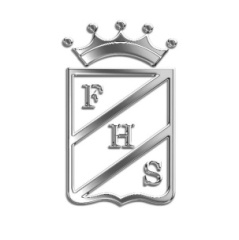 Colegio Florida High SchoolLista de Útiles Escolares Sexto Básico2020Estimadas familias: Junto con saludarles, les damos la bienvenida al año escolar 2020.Los alumnos deberán traer todos los días en su mochila una revista o un libro de su interés para “comenzar su día leyendo”, según nuestro plan de Fomento Lector (Carácter Obligatorio). Padres y/o apoderados es primordial que tengan un correo electrónico activo, el que debe ser revisado periódicamente, éste será el mecanismo de comunicación oficial entre los profesores  y los apoderados(as). Adicionalmente se solicitará el uso de un cuaderno pequeño como medio de comunicación escrita y para pegar las respectivas comunicaciones en él.Los cuadernos deben estar disponibles desde el primer día de clases, éstos deben estar marcados con el nombre del niño/a en la tapa con un tamaño grande y visible. Una vez que los textos ministeriales sean entregados a los y las estudiantes, es obligatorio portarlo según horario.Materiales de estuche: Se solicita mantener el estuche personal completo, todo debe estar marcado con el nombre del alumno(a) con los útiles que se detallan a continuación, los que serán utilizados en todas las asignaturas,  de ser necesario se solicita que reponga los materiales durante el año.Cuadernos: Los cuadernos deben venir forrados del color indicado y marcados con el nombre de los(as) alumna(as) y el curso respectivo.Carpetas para portafolios asignaturas: Lenguaje -Matemáticas-Ciencias-Inglés e Historia)  Cada carpeta debe estar marcada en la portada con el nombre del o la estudiante, asignatura y curso.Textos de Lectura Complementaria:Materiales para Lenguaje: Materiales para Matemática: Los materiales serán solicitados por el profesor de la asignatura con anticipación.Materiales para Historia: Los materiales serán solicitados por el profesor de la asignatura con anticipación.Materiales para Artes: Éstos materiales se solicitarán con anticipación a la clase en que serán utilizados.Materiales para Inglés: Materiales adicionales para proyectos en específicos, se solicitarán clase a clase a lo menos con una semana de anticipación.Materiales para Música: Materiales para Tecnología: Materiales adicionales para proyectos en específicos, se solicitarán clase a clase a lo menos con una semana de anticipación.Educación Física: El Uniforme de educación física se debe ajustar al reglamento interno del colegio. Todo el material y prendas de vestir deben estar marcados con el nombre y el curso del alumno o alumna.Materiales de uso personal:CantidadProductos 1 Lápiz bicolor. 1Caja de lápices de colores de 12 colores. 2Destacadores colores a elección. 1Sacapuntas. 1Pegamento en barra. 1Regla de 20 centímetros. 1Tijera punta roma. 3Lápices grafito Nº2 o portaminas Nº 0.91Goma de borrar. 1Lápiz pasta azul. Cantidad AsignaturaTipo de Cuaderno o CarpetaColor de Forro2Lenguaje y Comunicación Cuadernos universitarios de 100 hojas, cuadro grande.Rojo1Inglés Cuaderno universitario de 100 hojas, cuadro grande.Rosado2MatemáticaCuadernos universitarios de 100 hojas, cuadro grande.Azul1Historia Cuaderno universitario de 100 hojas, cuadro grande.Blanco1Ciencias Naturales Cuaderno universitario de 100 hojas, cuadro grande.Amarillo1Religión Cuaderno universitario de 100 hojas, cuadro grande.Celeste1Música Carpeta con acoclipsverde1TecnologíaCuaderno universitario de 100 hojas, cuadro grande.NaranjoCantidad AsignaturaTipo de Carpeta1Lenguaje y Comunicación Carpeta de color rojo con acoclips para usar como portafolios con 20 fundas plásticas transparentes, tamaño oficio. 1Inglés Carpeta de color rosado con acoclips para usar como portafolios con 20 fundas plásticas transparentes, tamaño oficio.1Matemática Carpeta de color azul con acoclips para usar como portafolios con 20 fundas plásticas transparentes, tamaño oficio.1Historia Carpeta de color blanco con acoclips para usar como portafolios con 20 fundas plásticas transparentes, tamaño oficio.1Ciencias Naturales Carpeta de color amarillo con acoclips para usar como portafolios con 20 fundas plásticas transparentes, tamaño oficio.Nombre Autor Editorial Mes Evaluación Federico :sí o sí poetaJosefina RillónZig ZagMarzo Federico: No más silencioJosefina RillónZig ZagAbril Cuentos secretos de la historia de ChileJ.Balcells y A.M.GüiraldesZig ZagMayo Un viaje inesperadoAngélica DossettiZig ZagJunio Sin azúcarDaniela MárquezZig ZagJulioLas aventuras de Sherlock Holmes.(cuentos seleccionados)Arthur Conan DoyleZig- ZagAgosto Mi planta de naranja-limaJosé Mauro de VasconcelosEl ateneoSeptiembre Alicia en el país de las maravillasLewis CarrollZig-ZagOctubreCantidadDescripción del Material1Pizarra  blanca 20 x 30 cms.1Plumón pizarra negro1Diccionario de significados.1 Diccionario de sinónimos y antónimos.CantidadDescripción del Material1Set transportador y escuadra CantidadDescripción del Material1Croquera de tamaño oficio marcada (Entregar 1º semana de marzo).1Lápiz grafito 3B1Tira línea negro 0.51Plumón negro punta biselada1Caja de pasteles grasos mínimo 10 colores1Caja de 24 témperas1 de cada numero Pinceles espatulados números 3, 6 y 101Caja de lápices scriptos 24 colores tipo jumbo1Block de dibujo tamaño 26,5 x 37,2CantidadDescripción del Material1Flauta dulce soprano escolar  CantidadDescripción del Material1Pendrive marcado con el nombre del alumno.CantidadMaterial1Buzo del colegio con polera amarilla (marcado). 1 parZapatillas deportivas blancas o negras. 1Útiles de aseo personal para cada clase de Ed. Física,  con polera de recambio institucional, bloqueador  y toalla. Cantidad Descripción del Material1Lonchera con nombre del alumno o alumna y el curso respectivo. 1Cuaderno College/libreta de comunicaciones   para ser utilizado como medio de comunicación entre los profesores y los padres y/o apoderados. Forrado y marcado con nombre  y curso. 